Методические рекомендации для обучающихсяпо изучению темы «Применение производной к исследованию функции»Методические рекомендации содержат  правила применения, примеры с подробным решением.При изучении темы «Применение производной к исследованию функции»рассматривается:1. Нахождение промежутков монотонности и точек экстремума;2. Нахождение наибольшего и наименьшего значений функции;3. Применение производной к построению графиков функций.Рассмотрим  определения, правила применения, примеры с подробным решением.Нахождение промежутков монотонности и точек экстремумаОпределение: Точка х0 называется точкой  максимума, если для любого х из окрестности точки х0 выполняется неравенство: f(x0) > f(x).Определение: Точка х0 называется точкой  минимума, если для любого х из окрестности точки х0 выполняется неравенство: f(x0) < f(x). 
Точки минимума и максимума функции называются точками экстремума  функции.  Точки, в которых производная равна  нулю или не существует называются  критическими точками.Справедлива теоремы.Теорема: Если х0 – точка экстремума, то производная в этой точке равна нулю, т.е. f ’(x) = 0.Теорема:Если в окрестности критической точки f ’(x) меняет знак с «+» на «-», то эта точка является точкой максимума, если с «-» на «+», то точкой минимума.Правило нахождения экстремумов функции y = f(x) с помощью производнойНайти производную функции f ’(x).Найти критические точки, т.е. точки, в которых производная равна  нулю или не существует.Исследовать знак  производной в промежутках, на которые найденные критические точки делят область определения функции f(x).Если на промежутке f ’(x) < 0, то на этом промежутке функция убывает; если на промежутке f ’(x) > 0, то на этом промежутке функция возрастает.Если в окрестности критической точки f ’(x) меняет знак с «+» на «-», то эта точка является точкой максимума, если с «-» на «+», то точкой минимума.Определить точки минимума и максимума и записать ответ.С помощью приведенного алгоритма можно найти не только экстремумы функции, но и промежутки возрастания и убывания функции.ПРИМЕР: Найти промежутки возрастания и убывания; точки экстремума функции: f (x) = x3 – 3x2. 
Решение: Найдем  производную функции:  f ’(x) = 3x2 – 6x. 
Найдем критические точки , решив уравнение 3x2 – 6x =0; 3x(x-2) =0 x = 0,  x = 2Исследуем поведение  производной в критических точках и на промежутках между ними.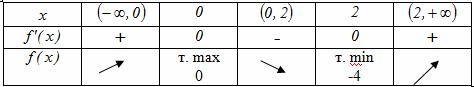 Ответ: Функция возрастает при   
             функция убывает при  
             точка минимума функции х = 2; точка максимума функции х = 0.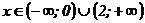 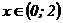 Алгоритм нахождения наибольшего и наименьшего значения непрерывной функции на отрезке [a;b].Запишем алгоритм, позволяющий находить наибольшее и наименьшее значение функции на отрезке.Находим область определения функции и проверяем, содержится ли в ней весь отрезок [a;b].Находим все точки, в которых не существует первая производная и которые содержатся в отрезке [a;b]  Определяем все стационарные точки, попадающие в отрезок [a;b]. Для этого, находим производную функции, приравниваем ее к нулю, решаем полученное уравнение и выбираем подходящие корни.Вычисляем значения функции в отобранных стационарных точках (если такие имеются), в точках, в которых не существует первая производная (если такие имеются), а также при x=a и x=b.Из полученных значений функции выбираем наибольшее и наименьшее.Разберем алгоритм при решении примера на нахождение наибольшего и наименьшего значения функции на отрезке.Пример.Найти наибольшее и наименьшее значение функции 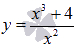            на отрезке [1;4];Решение.Областью определения функции является все множество действительных чисел, за исключением нуля, то есть . Оба отрезка попадают в область определения.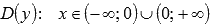 Находим производную функции по правилу дифференцирования дроби:
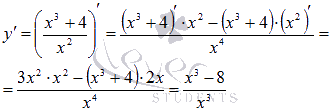 Очевидно, производная функции существует во всех точках отрезков [1;4] и [-4;-1].Стационарные точки определим из уравнения . Единственным действительным корнем является x=2. Эта стационарная точка попадает в отрезок [1;4].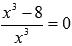  Вычисляем значения функции на концах отрезка и в стационарной точке, то есть при x=1, x=2 и x=4:
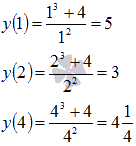 Следовательно, наибольшее значение функции     , а          наименьшее значение     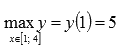 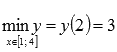 Применение производной к построению графиков функции При исследовании свойств функции необходимо найти:1) область ее определения;2) производную;3) стационарные точки;4) промежутки возрастания и убывания;5) точки экстремума и значения функции в этих точках. Пример:  Построить график функции 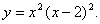 Решение.Областью определения функции является  все действительные числаНайдём производную функции 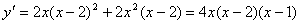  Найдём критические точки, в которых производная равна нулю.    
        Это точки     х = 0, х = 2, х = 1     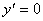 4) Отметим эти точки на числовой оси и определим знак производной на интервалах.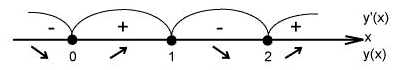 

   Таким образом:          - точка минимума;          - точка максимума;         - точка минимума.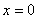 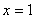 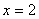 .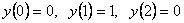 
   5) Строим график на основании проделанного исследования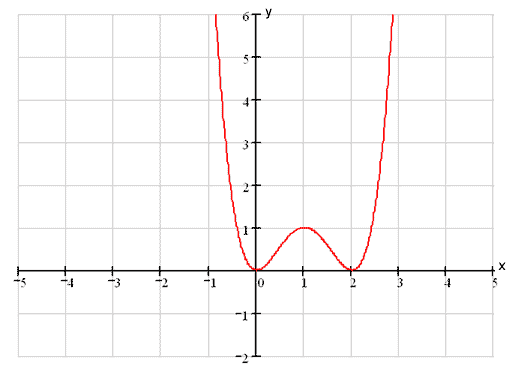 Методические рекомендации подготовлены преподавателем математики Коротковой Н.Н.